Викторина  «Сказки А.С. Пушкина»,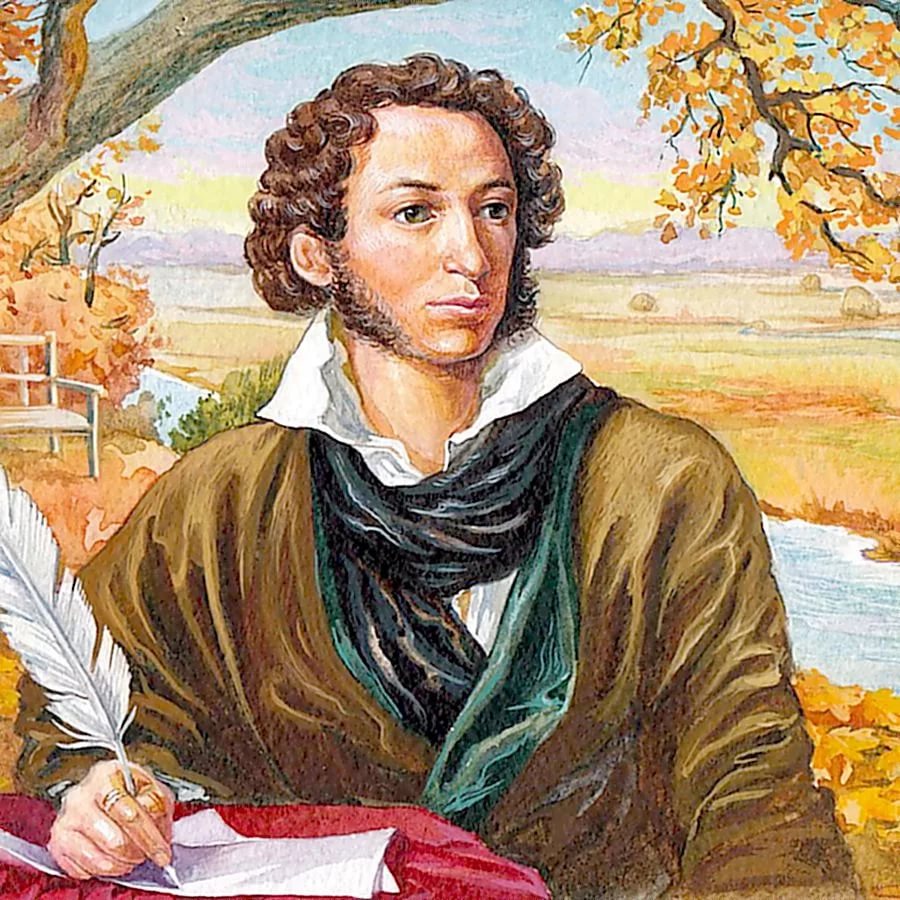 посвященная Пушкинскому дню России.Сказки Александра Сергеевича Пушкина не похожи одна на другую. Каждая из них по своему интересна, любима не одним поколением. В сказках-фантастические события, неожиданные повороты, чудесные превращения. Если вы по какой либо причине не читали сказки А.С. Пушкина, это стоит обязательно сделать-они останутся с вами на всю жизнь.1.Какая сказка А.С. Пушкина первой появилась в печати?2.Сколько всего сказок  и каких  (назовите) написал А.С. Пушкин?3. Из какой  сказки А. С. Пушкина эти строки?1.«Ветер весело шумит,Судно весело бежит…В синем небе звезды блещут,В синем море волны хлещут…»2.«Как ты смеешь, мужик, спорить со мною,Со мною, дворянкой столбовою?»3.«Дома в ту пору без делаЗлая мачеха сиделаПеред зеркальцем своимИ беседовала с ним…»4.Какие пословицы и поговорки встречаются в тексте «Сказка о рыбаке и рыбке»?5.Какими чертами характера наделены положительные персонажи в  «Сказка о мертвой царевне и семи богатырях»6.Как зовут королевича в «Сказка о мертвой царевне и семи богатырях»?7.К кому обращается королевич Елисей со своими просьбами  в «Сказка о мертвой царевне и семи богатырях»?8.Продолжи фразу:-«Сказка ложь, да в ней намёк… -«А Балда приговаривал с укоризной… -«Жил старик со своею старухой у… -«Я там был, мёд, пиво пил-…9. Какой из  двух вариантов стал окончательным в «Сказка о попе и о работнике его Балде»?Вариант1.«Попадья была догадливая. На всякие хитрости повадливая»Вариант 2.«Ум у бабы догадлив,На всякие хитрости повадлив»10.Кто является автором опер «Сказка о царе Салтане» и «Сказка о золотом петушке»11.К какому событию была приурочена первая постановка оперы-сказки «Сказка о царе Салтане?»12. Похожи ли герои сказок А.С. Пушкина на героев народных сказок?13.История о женихе, оказавшемся разбойником, (сказка «Жених» была своеобразным переходом А.С. Пушкина в мир настоящей русской сказки. Какое определение дал сказке автор, когда она увидела свет?14.Дайте ответы на вопросы персонажей сказок А.С. Пушкина Вопрос: «Как бы здесь на двор окошко нам проделать?»-молвил отОтвет: Вопрос: «Чем вы, торг, ведете, и куда теперь плывете?»Ответ: Вопрос: «Зачем ты, Балда, к нам залез?»Ответ: Вопрос: «Я ль, скажи мне, всех милее, всех румяний и белее?»Ответ: 15.Какая сказка не принадлежит перу А.С. Пушкина?-«Сказка о рыбаке и рыбке»-«Конёк-Горбунок»-«Сказка о попе и о работнике его Балде»-«Сказка о золотом петушке»16.В «Сказка о царе Салтане» какое будущее для себя видела каждая из сестриц, если бы она была царицей?17. Как звали царя в «Сказка о золотом петушке»?18. В какой сказке А.С. Пушкина «Живет Шамаханская царица»?19.В  «Сказка о попе и о работнике его Балде», каких работников искал поп на базаре?20. Сколько лет прожил старик со своею Старухой в «Сказка о рыбаке и рыбке»?21.Давая попу щелчки, что приговаривал Балда с укоризной?22.За что в «Сказка о рыбаке и рыбке» А.С. Пушкин оставил старуху у разбитого корыта?